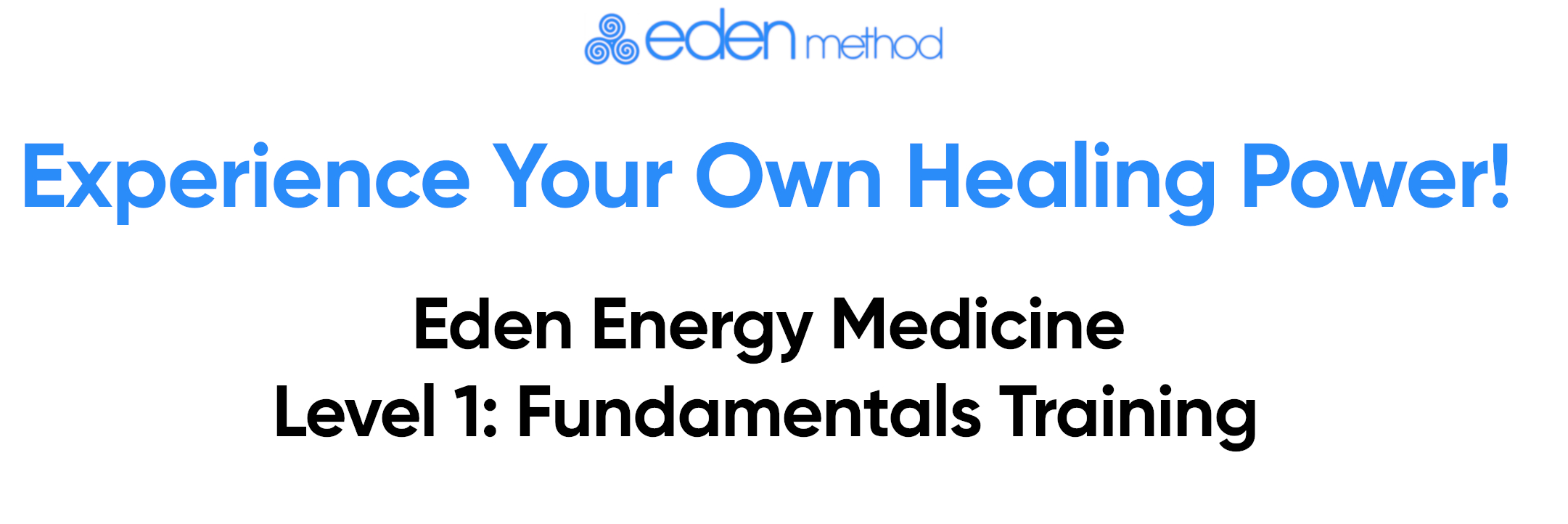 Based on the empowering work of Donna Eden, Level 1: Fundamentals will teach you the core techniques of Eden Energy Medicine. You’ll learn about the body’s energy systems and techniques to keep those energies balanced and flowing for optimal health. Those who wish to become Certified may continue on to a second year of study.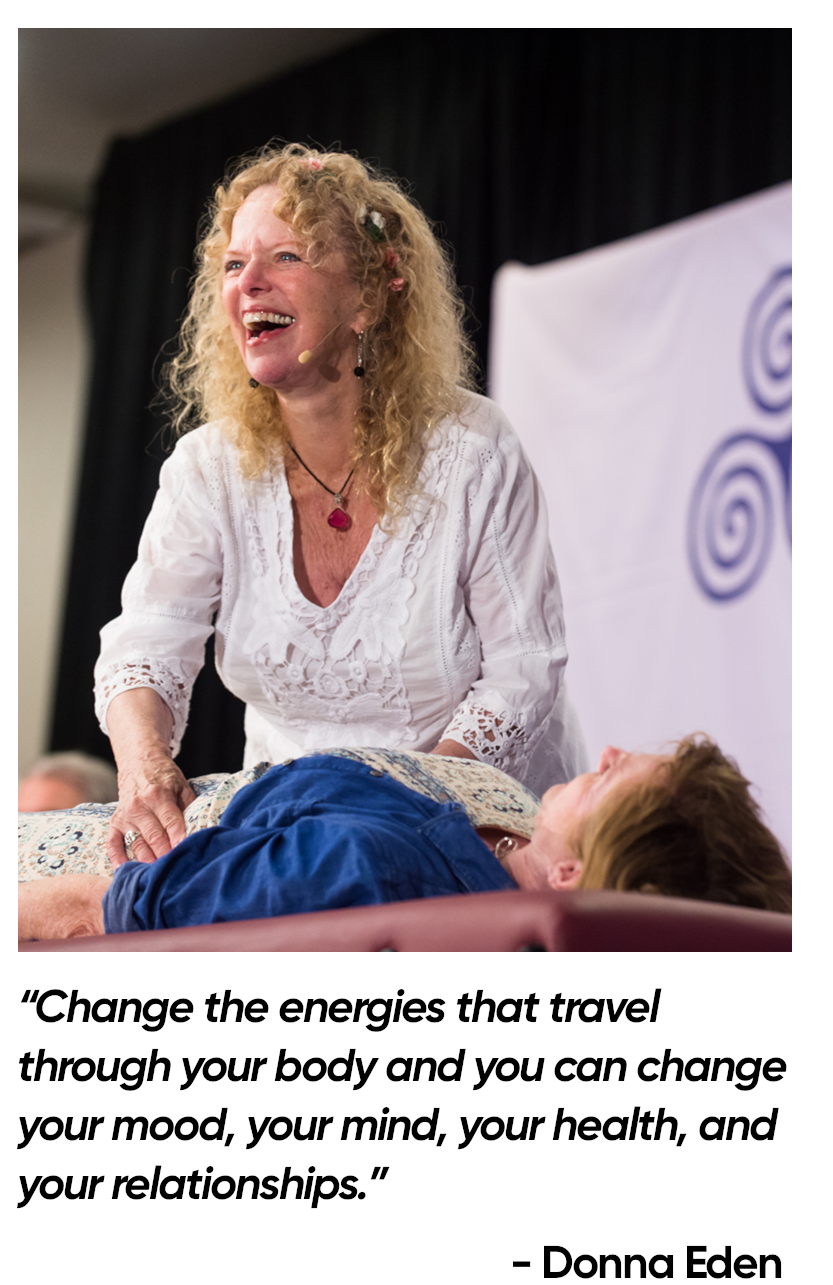 Level 1: Fundamentals can have a life-changing impact on your health and the health of your loved ones or clients.  This course will help develop and expand your skills so you’ll feel empowered to take care of your aging parents, children or friends.  It will also broaden your professional tool box for those of you already in a healing profession.  

Course DetailsFour extended weekends over one year so you can fit the training into your schedule.Small classes with lots of individualized attention and hands-on practice.  You’ll get the personalized instruction you need.				Open to all. There are no prerequisites to enroll.  Everyone can learn this method.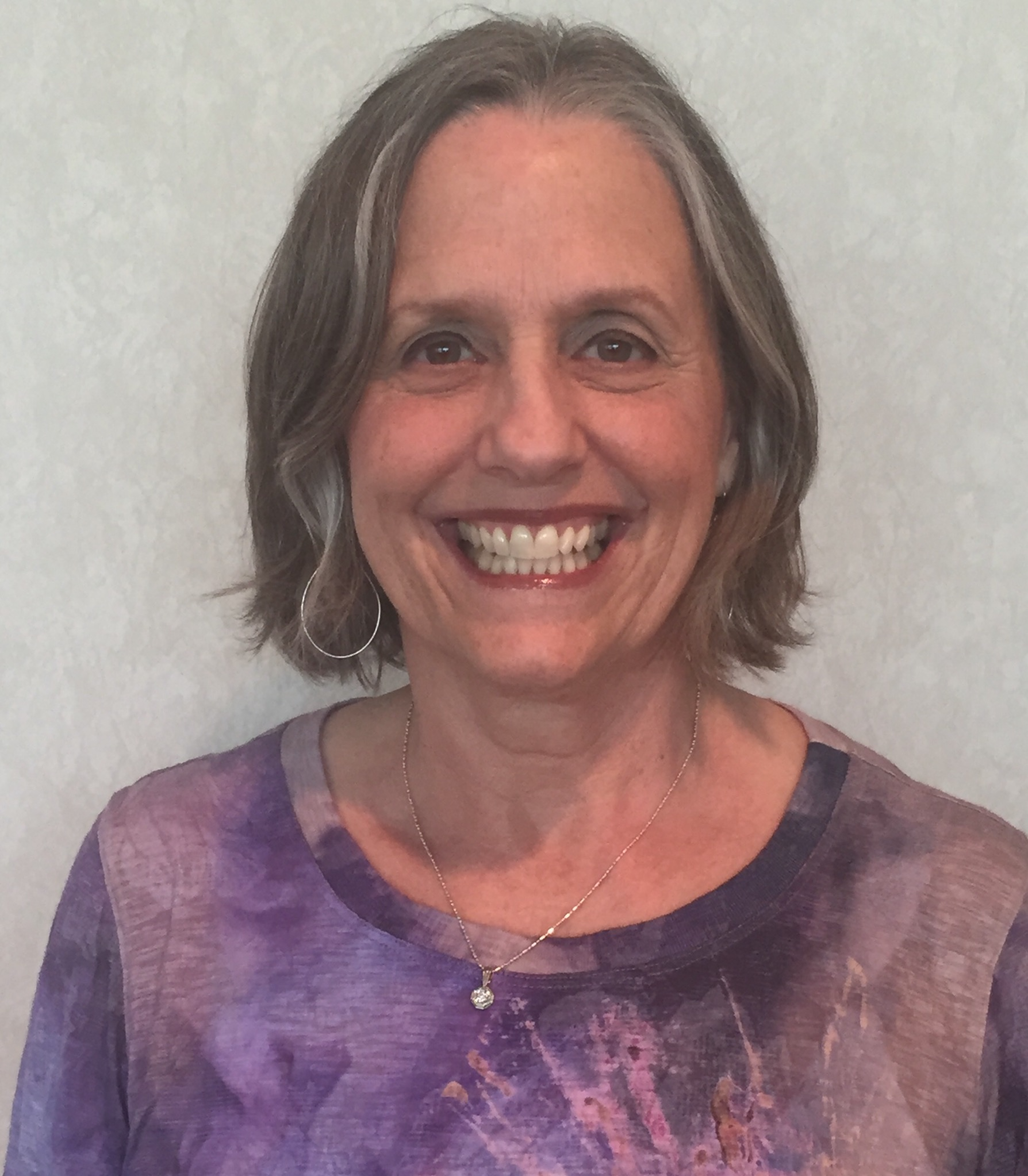 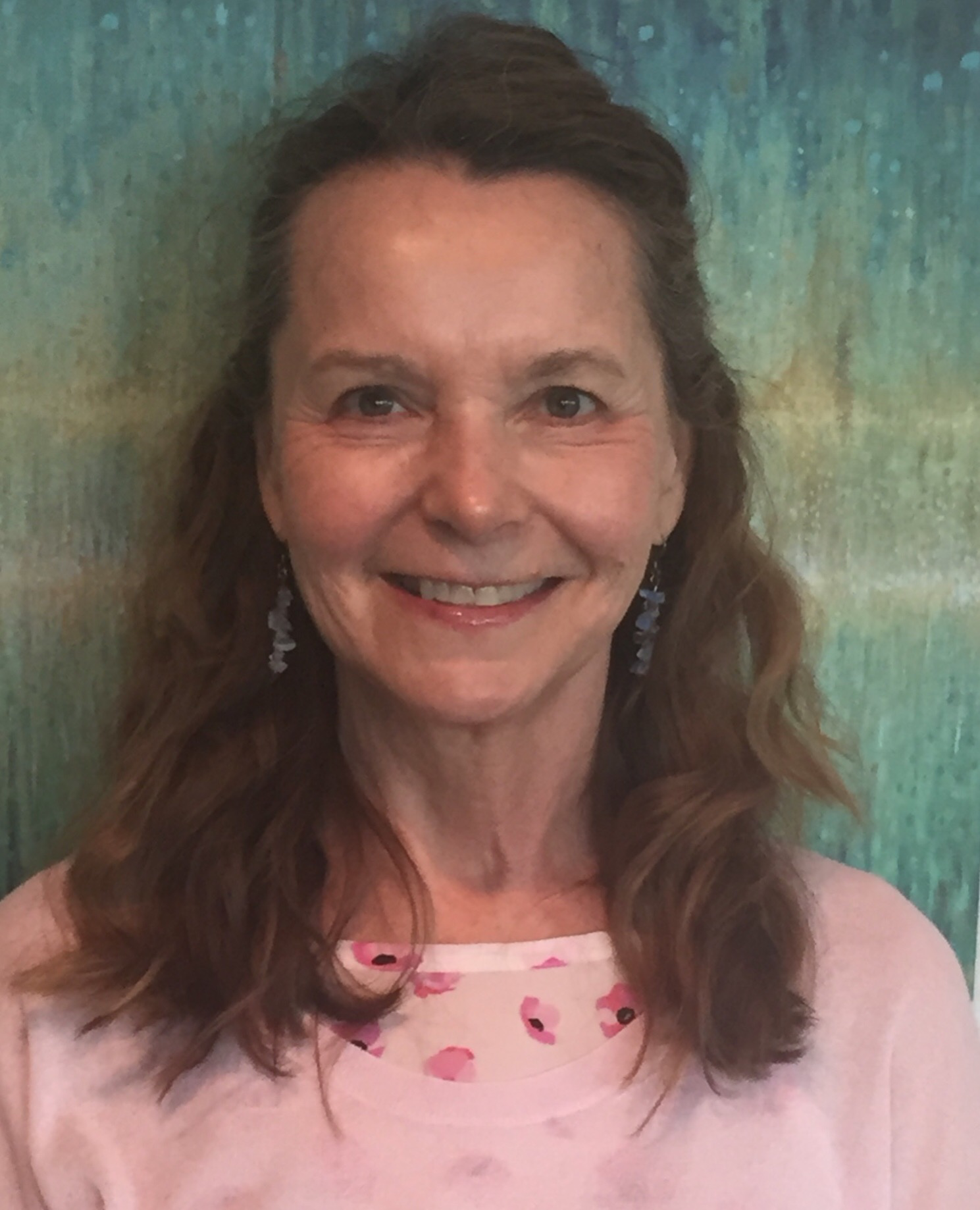 For information and registration, contact:Peggy at peggy@healconnect.com or Janel at janel@janelvolkhubbard.com